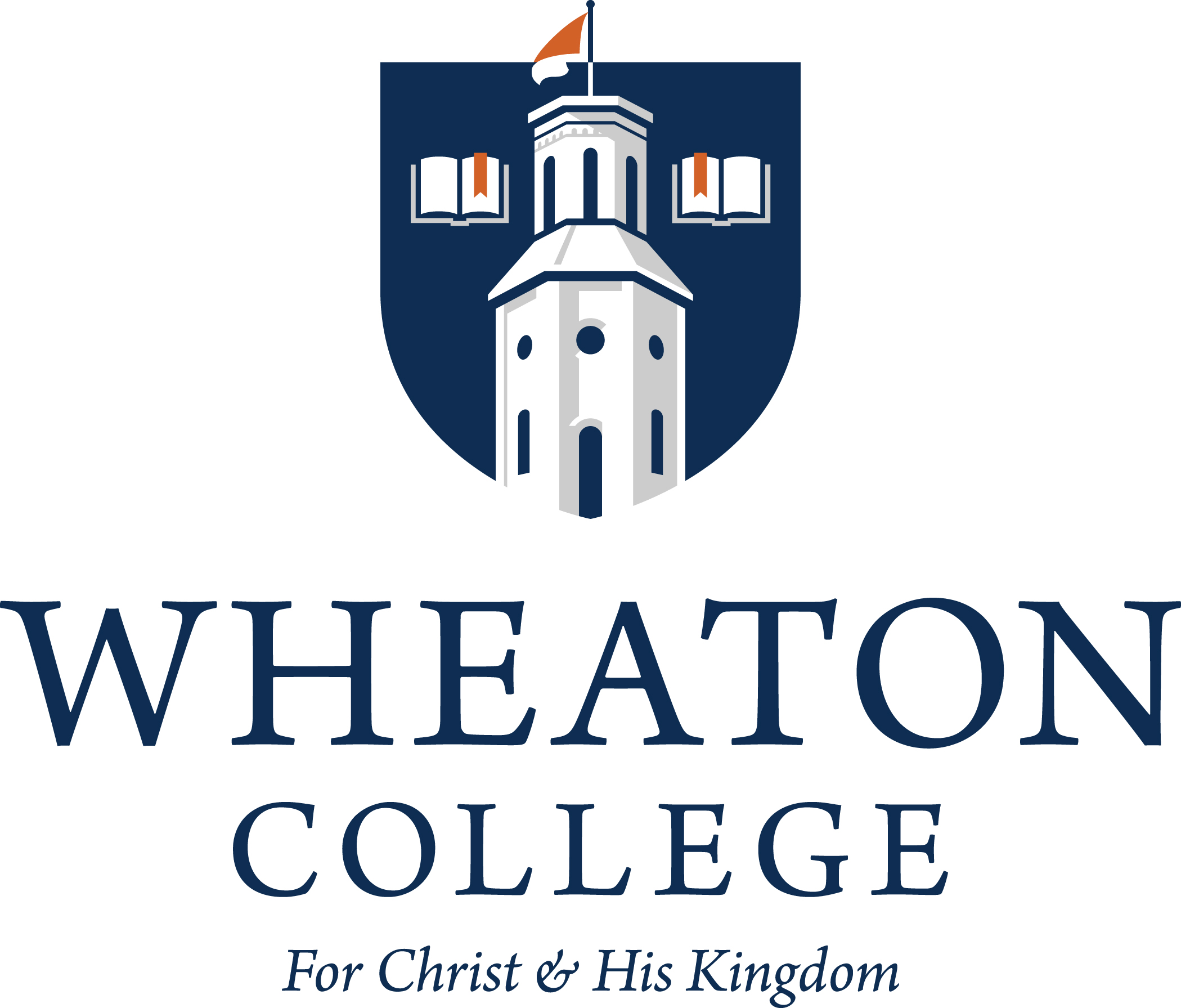 Secondary Weekly ScheduleName 						      School 					         Week of 		________		Indicate the instructional format (lesson, group project, field trip, exam) for times you will be teaching.SUBJECT / UNITROOMTIMEMONDAYTUESDAYWEDNESDAYTHURSDAYFRIDAY